
ՀԱՅԱՍՏԱՆԻ ՀԱՆՐԱՊԵՏՈՒԹՅԱՆ ՏԱՎՈՒՇԻ ՄԱՐԶԻ ԲԵՐԴ ՀԱՄԱՅՆՔ 
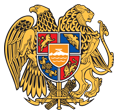 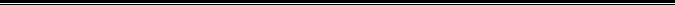 ԱՐՁԱՆԱԳՐՈՒԹՅՈՒՆ N 4
03 ԱՊՐԻԼԻ 2019թվական
ԱՎԱԳԱՆՈՒ ԱՐՏԱՀԵՐԹ ՆԻՍՏԻՀամայնքի ավագանու նիստին ներկա էին ավագանու 15 անդամներից 12-ը, բացակա էին` Վարդան Աբրահամյանը, Սարգիս Մարգարյանը, Արտյոմ Պողոսյանը:Համայնքի ղեկավարի հրավերով ավագանու նիստին մասնակցում էին`
Վաղարշակ Գրիգորյան, Վահրամ Զարգարյան, Մերուժան Հարությունյան, Ռուբեն Տիգրանյան, Դավիթ ՄխիթարյանՆիստը վարում էր  բերդ համայնքի ղեկավար` Հարություն ՄանուչարյանըՆիստը արձանագրում էր աշխատակազմի քարտուղար` Հասմիկ ՄելիքյանըԼսեցին
ԲԵՐԴ ՀԱՄԱՅՆՔԻ ԱՎԱԳԱՆՈՒ 2019ԹՎԱԿԱՆԻ ԱՊՐԻԼԻ 03-Ի ԱՐՏԱՀԵՐԹ ՆԻՍՏԻ ՕՐԱԿԱՐԳԸ ՀԱՍՏԱՏԵԼՈՒ ՄԱՍԻՆ /Զեկ. ՀԱՐՈՒԹՅՈՒՆ ՄԱՆՈՒՉԱՐՅԱՆ/Ղեկավարվելով <<Տեղական ինքնակառավարման մասին>> ՀՀ օրենքի 14-րդ հոդվածի 6-րդ մասի պահանջներովՀամայնքի ավագանին  որոշում է՝  Հաստատել Բերդ համայնքի ավագանու նիստի հետևյալ օրակարգը.Բերդ համայնքի ավագանու 2019թվականի փետրվարի 25-Ի <<Բերդ համայնքի 2019 
թվականի տեղական բյուջեն հաստատելու  մասին>> N 11-Ն որոշման մեջ փոփոխություն կատարելու մասին:
                                         /Զեկ.Կ.Սարգսյան/ՀՀ աշխատանքի և սոցիալական հարցերի նախարարությանը անհատույց օգտագործման տարածք տրամադրելու մասին:
                                        /Զեկ.Հ.Մանուչարյան/ՀՀ 2019 թվականի պետական բյուջեից սուբվենցիա ստանալու նպատակով <<Բերդ 
համայնքի Նորաշեն-Մովսես 7.5 կմ ճանապարհահատվածի ասֆալտապատում>>  ծրագրի բյուջետային ֆինանսավորման հայտը հաստատելու մասին: 
                                        /Զեկ.Հ.Մանուչարյան/ՀՀ Տավուշի մարզի Բերդ համայնքի վարչական սահմանում գտնվող և որպես «ԱՆՀԱՅՏ» 
քաղաքացու սեփականություն փոխանցված գյուղատնտեսական նշանակության վարելահողերը համայնքային սեփականություն ճանաչելու մասին:                                                /Զեկ.Վ.Գրիգորյան/Որոշումն ընդունված է. /որոշում N 21-Ա/Լսեցին
ԲԵՐԴ ՀԱՄԱՅՆՔԻ ԱՎԱԳԱՆՈՒ 2019թվականի ՓԵՏՐՎԱՐԻ 25-Ի ,,ԲԵՐԴ ՀԱՄԱՅՆՔԻ 2019 ԹՎԱԿԱՆԻ ՏԵՂԱԿԱՆ ԲՅՈՒՋԵՆ ՀԱՍՏԱՏԵԼՈՒ ՄԱՍԻՆ,, N 11-Ն ՈՐՈՇՄԱՆ ՄԵՋ ՓՈՓՈԽՈՒԹՅՈՒՆ ԿԱՏԱՐԵԼՈՒ ՄԱՍԻՆ /Զեկ. ԿՈՍՏՅԱ ՍԱՐԳՍՅԱՆ/Ղեկավարվելով «Նորմատիվ իրավական ակտերի մասին» ՀՀօրենքի 34-րդ հոդվածով, «Տեղական ինքնակառավարման մասին» ՀՀ օրենքի 18-րդ հոդվածի 1-ին մասի 5-րդ կետով և «ՀՀ բյուջետային համակարգի մասին» ՀՀ օրենքի 32-րդ հոդվածի պահանջներով  Համայնքի ավագանին որոշում է `Բերդ համայնքի 2019  թվականի բյուջեում կատարել հետևյալ փոփոխությունները.1.Համայնքի բյուջեի եկամտային և ծախսային մասերը ավելացնել՝ 3000.0 հազար դրամի չափով, և հաստատել.ա) եկամուտների մասով                                 892797.2 հազար դրամ,
բ) ծախսերի մասով                                          1022507.2հազար դրամ,
գ) դեֆիցիտի ծածկմանն ուղղված միջոցներ    129710.0 հազար դրամ:2.2019 թվականի բյուջեի եկամտային մասում՝ ,,Օրենքով և այլ իրավական ակտերով համայնքի բյուջե մուտքագրման ենթակա այլ եկամուտներ,, խումբ 28 ենթախումբ 50 ավելացնել 3000.0հազար դրամով,համաձայն Բերդի համայնքապետարանի և Բերդի զբաղվածության տարածքային կենտրոնի միջև 27.03.2019թ.  կնքված թիվ 1 և թիվ 2 պայմանագրերի:3.2019 թվականի բյուջեի ծախսային մասում՝ ,,Վարձատրվող հասարակական աշխատանքներ,, խումբ 10, բաժին 05, ծրագիր 01 ավելացնել 3000.0հազար դրամով,  Բերդի և Մովսեսի համայնքային ճանապարհների ընթացիկ բարեկարգման համար:Ելույթներ: Հ.ՄանուչարյանըՆերկայացվեց, որ 1600,0 հազար դրամ նախատեսված է նյութերի ձեռքբերման համար, նույնատիպ ծրագրով 2014թ. իրականացվել է շուկա-Մաշտոցի փողոց հատվածի սալիկապատման աշխատանքներ:Ելույթներ:Ա.Սաֆարյանը ներկայացրեց, որ ճանապարհների եզրերում կան ասֆալտապատման աշխատանքների կողային հատվածներում, Հ.Մանուչարյանի նշեց, որ ծրագիրը համայնքի կողմից չի հաստատվել:Որոշումն ընդունված է. /որոշում N 22-Ն/Լսեցին
ՀՀ ԱՇԽԱՏԱՆՔԻ ԵՎ ՍՈՑԻԱԼԱԿԱՆ ՀԱՐՑԵՐԻ ՆԱԽԱՐԱՐՈՒԹՅԱՆԸ ԱՆՀԱՏՈՒՅՑ ՕԳՏԱԳՈՐԾՄԱՆ ՏԱՐԱԾՔ ՏՐԱՄԱԴՐԵԼՈՒ ՄԱՍԻՆ /Զեկ. ՀԱՐՈՒԹՅՈՒՆ ՄԱՆՈՒՉԱՐՅԱՆ/Ղեկավարվելով «Տեղական ինքնակառավարման մասին» ՀՀ օրենքի 18-րդ հոդվածի 1-ին մասի 21-րդ կետով Համայնքի ավագանին որոշում է՝ՀՀ աշխատանքի և սոցիալական հարցերի նախարարությանը և Տավուշի մարզպետարանին ներկայացնել հետևյալ երեք առաջարկությունները՝ Համալիր սոցիալական ծառայություններ իրականացնելու նպատակով.Բերդ քաղաքի Լևոն Բեկի 10 շենքի 2-րդ հարկի մի մասը և 3-րդ հարկը վերանորոգել ու այնտեղ տեղակայել համայնքային գրադարանը, գրադարանի տեղափոխումից հետո 1-ին հարկը 365.5ք.մ  և 2-րդ հարկից 190ք.մ տրամադրել ՀՀ աշխատանքի և սոցիալական հարցերի նախարարությանը:Բերդ քաղաքի Լևոն Բեկի 9/1 հասցեում գտնվող նախկին դատարանի շենքը վերանորոգել և տրամադրել համայնքային գրադարանին, գրադարանի տեղափոխումից հետո Լևոն Բեկի 10 հասցեի շենքի 1-ին հարկը 365.5ք.մ  և 2-րդ հարկից 190ք.մ տրամադրել ՀՀ աշխատանքի և սոցիալական հարցերի նախարարությանը:Բերդ քաղաքի Լևոն Բեկի 5 հասցեի 1-ին հարկում տեղակայված Տավուշի զինվորական կոմիսարիատի Տավուշի բաժինը, որի հիմնական մասը տեղափոխվել է քաղաք Իջևան  և Ազգային վիճակագրության կոմիտեի Բերդի տարածքային կենտրոնը տեղափոխել Լևոն Բեկի 10 շենք, նրանց համար ստեղծելով անհրաժեշտ պայմաններ:Տավուշի զինվորական կոմիսարիատի Տավուշի բաժնի և Ազգային վիճակագրության կոմիտեի Բերդի տարածքային կենտրոնի տեղափոխումից հետո Բերդ քաղաքի Լևոն Բեկի 5 հասցեի 1-ին հարկի նրանց զբաղեցրած տարածքը 378.69 ք.մ  և 2-րդ հարկից 176.81 ք.մ տրամադրել  ՀՀ աշխատանքի և սոցիալական հարցերի նախարարությանը:Ելույթներ: Հ.Մանուչարյանը ներկայացրերց 13.11.2017թ. ՀՀ կառավարության աշխատակազմի ղեկավարի գրության պահանջը Լևոն Բեկի 10 հասցեի շենքի 1-ին հարկը 365.5ք.մ  և 2-րդ հարկից 190ք.մ ՀՀ աշխատանքի և սոցիալական հարցերի նախարարությանը տրամադրելու մասին հարցը: Ելույթներով հանդես եկան բոլոր ներկա ավագանու անդամները, ելույթ ունեցավ նաև Տավուշի մարզպետարանի առողջապահության և սոցիալական ապահովության վարչության պետ`Ռուբեն Տիգրանյանը:Որոշումն ընդունված է. /որոշում N 23-Ա/Լսեցին
ՀՀ 2019 ԹՎԱԿԱՆԻ ՊԵՏԱԿԱՆ ԲՅՈՒՋԵԻՑ ՍՈՒԲՎԵՆՑԻԱ ՍՏԱՆԱԼՈՒ ՆՊԱՏԱԿՈՎ ,,ԲԵՐԴ ՀԱՄԱՅՆՔԻ ՆՈՐԱՇԵՆ-ՄՈՎՍԵՍ 7.5 ԿՄ ՃԱՆԱՊԱՐՀԱՀԱՏՎԱԾԻ ԱՍՖԱԼՏԱՊԱՏՈՒՄ,, ԾՐԱԳՐԻ ԲՅՈՒՋԵՏԱՅԻՆ ՖԻՆԱՆՍԱՎՈՐՄԱՆ ՀԱՅՏԸ ՀԱՍՏԱՏԵԼՈՒ ՄԱՍԻՆ /Զեկ. ՀԱՐՈՒԹՅՈՒՆ ՄԱՆՈՒՉԱՐՅԱՆ/Ղեկավարվելով <<Տեղական ինքնակառավարման մասին>> ՀՀ օրենքի 18-րդ հոդվածի 1-ին մասի 25-րդ կետով, <<Նորմատիվ իրավական ակտերի մասին>> օրենքի 37-րդ հոդվածի 1-ին մասով և հաշվի առնելով համայնքի ղեկավարի առաջարկությունը Համայնքի ավագանին որոշում է՝1.ՀՀ 2019 թվականի պետական բյուջեից սուբվենցիա ստանալու նպատակով հաստատել. <<Բերդ համայնքի Նորաշեն-Մովսես 7.5 կմ ճանապարհահատվածի ասֆալտապատում>> ծրագրի բյուջետային ֆինանսավորման հայտը:2.Սահմանել, որ ծրագրի ներկայացման համար համայնքի 2019թվականի բյուջեով բավարար ֆինանսական միջոցներն նախատեսված է՝մինչև 25.000.000 ՀՀ դրամի չափով, ծրագիրը իրականցնելու և համայնքային ներդրում կատարելու համար:3.Ուժը կորցրած ճանաչել Բերդ համայնքի ավագանու 2018թվականի օգոստոսի 16-ի թիվ 56-Ա որոշումը:4.Սույն որոշումն ուժի մեջ է մտնում ընդունման պահից:Ելույթներ: Հ.Մանուչարյանը առաջարկեց մինչև 25000,0 հազար դրամի կատարել համաֆինանասաորում  ծրագրի իրականացման նպատակով:Որոշումն ընդունված է. / որոշում N 24-Ա/Լսեցին
ՀՀ ՏԱՎՈՒՇԻ ՄԱՐԶԻ ԲԵՐԴ ՀԱՄԱՅՆՔԻ ՎԱՐՉԱԿԱՆ ՍԱՀՄԱՆՈՒՄ ԳՏՆՎՈՂ ԵՎ ՈՐՊԵՍ ,,ԱՆՀԱՅՏ,,ՔԱՂԱՔԱՑՈՒ ՍԵՓԱԿԱՆՈՒԹՅՈՒՆ ՓՈԽԱՆՑՎԱԾ ԳՅՈՒՂԱՏՆՏԵՍԱԿԱՆ ՆՇԱՆԱԿՈՒԹՅԱՆ ՎԱՐԵԼԱՀՈՂԵՐԸ ՀԱՄԱՅՆՔԱՅԻՆ ՍԵՓԱԿԱՆՈՒԹՅՈՒՆ ՃԱՆԱՉԵԼՈՒ ՄԱՍԻՆ /Զեկ. ՎԱՂԱՐՇԱԿ ԳՐԻԳՈՐՅԱՆ/Ղեկավարվելով «Տեղական ինքնակառավարման մասին» ՀՀ օրենքի 18-րդ հոդվածի 1-ին մասի 42-րդ կետով, ՀՀ կառավարությանն առընթեր անշարժ գույքի կադաստրի պետական կոմիտեի նախագահի 2010 թվականի հունիսի 1-ի N186-Ն հրամանի հավելվածի 9-րդ կետի 5-րդ ենթակետով, և  հիմք ընդունելով համայնքի ղեկավարի առաջարկությունը Համայնքի ավագանին որոշում է՝1.ՀՀ Տավուշի մարզի Բերդ համայնքի Բերդքաղաքում գտնվող, որպես «անհայտ» քաղաքացու սեփականություն փոխանցված՝  11-002-0237-0002, 11-002-0237-003, 11-002-0237-004, 11-002-0237-005 և 11-002-0237-0007  կադաստրային ծածկագրերի տակ գտնվող  0.48794  հա ընդհանուր մակերեսով, գյուղատնտեսական նպատակային նշանակության վարելահող, գործառնական նշանակության հողամասերը, որոնց նկատմամբ գոյություն չունեն որևէ իրավունք հաստատող փաստաթղթեր՝ ճանաչել համայնքային սեփականություն:2.Համայնքի ղեկավարին` ապահովել սույն որոշումից բխող անհրաժեշտ գործառույթների իրականացումը:Որոշումն ընդունված է. / որոշում N 25-Ա/
Բերդ համայնքի ղեկավար

ՀԱՐՈՒԹՅՈՒՆ ՄԱՆՈՒՉԱՐՅԱՆ________________Նիստն արձանագրեց`  Հասմիկ Մելիքյանը _________________Կողմ-12Դեմ-0Ձեռնպահ-0Կողմ-12Դեմ-0Ձեռնպահ-0Կողմ-10Դեմ-0Ձեռնպահ-2Կողմ-12Դեմ-0Ձեռնպահ-0Կողմ-11Դեմ-0Ձեռնպահ-1 Ավագանու անդամներՀԱՄԱՅԱԿ ԱԴԱՄՅԱՆ________________ԳԱԳԻԿ ԱՍՐՅԱՆ________________ԱՆՆԱ ԱՎԱԼՅԱՆ________________ԳԱԳԻԿ ԴԱԼԼԱՔՅԱՆ________________ՀԱՅՐԻԿ ՂԱԶԱՐՅԱՆ________________ՀԱՅԿ ՂԱՎԱԼՅԱՆ________________ԿՈԼՅԱ ՄԱԿԱՐՅԱՆ________________ԱՇՈՏ ՄԵԼԻՔՅԱՆ________________ԱՐՏՈՒՐ ՆԵՐՍԻՍՅԱՆ________________ԱՐՏԱԿ ՊՈՂՈՍՅԱՆ________________ԱՐԹՈՒՐ ՍԱՖԱՐՅԱՆ________________ՎԱՀՐԱՄ ՍՈՒՔԻԱՍՅԱՆ________________